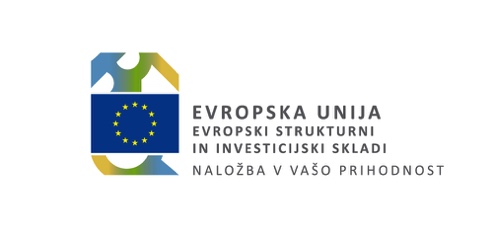 »logotip prijavitelja/upravičenca«Obrazecza neposredno potrditev operacije iz vloge prijaviteljaza projekt, skupino projektov, ali program, ki ga izvaja upravičenecter informacije, ki jih je potrebno poleg ostalih zahtev, zagotoviti v okviru investicijske dokumentacije zaradi dodatnih zahtev pravil izvajanja kohezijske politikeZa operacije, ki jih podpirata ESRR ali KSIDENTIFIKACIJAA.1 	Izvedbeni načrt operativnega programaA.2 	Operativni program, prednostne osi, prednostne naložbe in specifični ciljiA.3 	Neposredna potrditev operacijeA.4	Informacija o tem, ali je operacija skupni akcijski načrt (izberi »da« ali »ne«) Izbere: PO       da		  neA.5	Naziv operacije A.6	Sklad A.7	Datum akta o izboru operacije na izvajalskem organu (če relevantno)A.7.1	Vnesite datum akta o izboru operacije na izvajalskem organu:A.8	Datum akta o izboru operacije na posredniškem organu (če ni pred tem izvajalski organ) A.8.1	Vnesite datum na posredniškem organu:A.8.2	Vnesite datum na PO ZMOS:A.9	Datum akta o izboru operacije na nosilnem posredniškem organu (če relevantno) A.9.1	Vnesite datum na nosilnem posredniškem organu:ORGAN, PRISTOJEN ZA IZVAJANJE OPERACIJE, IN NJEGOVE ZMOGLJIVOSTI B.1 	UpravičenecB.2 	Zmogljivost upravičenca z navedbo njegove tehnične, pravne, finančne in upravne zmogljivostiB.2.1 	Tehnična zmogljivost (navedite najmanj pregled strokovnega znanja, potrebnega za izvedbo operacije, in število zaposlenih s takim strokovnim znanjem, ki so na voljo znotraj organizacije in dodeljeni operaciji).B.2.2 	Pravna zmogljivost (navedite najmanj informacije o pravnem statusu upravičenca, ki mu omogočajo izvedbo operacije, in njegovo zmogljivost, da po potrebi sproži pravni postopek).B.2.3 	Finančna zmogljivost (potrdite najmanj finančni položaj organa, pristojnega za izvedbo operacije, da bi dokazali njegovo sposobnost zagotavljanja likvidnosti za ustrezno financiranje operacije ter s tem uspešno izvedbo in prihodnje delovanje, poleg drugih dejavnosti organa).B.2.4 	Upravna zmogljivost (navedite najmanj projekte, ki jih financira EU, in/ali primerljive projekte, izvedene v zadnjih desetih letih. Če takih primerov ni, navedite, ali so bile upoštevane potrebe po tehnični pomoči; oglejte si institucionalne ureditve, kot je obstoj enote za izvedbo projekta (PIU), ki je sposobna izvesti in upravljati operacijo, ter, če je mogoče, vključite predlagano organizacijsko shemo za izvedbo in delovanje operacije).B.2.5 	Podrobno opišite način upravljanja infrastrukture po dokončanju operacije (tj. ime upravljavca; metode izbora – javno upravljanje ali koncesija; vrsta pogodbe itd.).OPIS NALOŽBE IN NJENE LOKACIJE; RAZLAGA O NJENI SKLADNOSTI Z USTREZNIMI PREDNOSTNIMI OSMI ZADEVNEGA OPERATIVNEGA PROGRAMA (PROGRAMOV) TER O PRIČAKOVANEM PRISPEVKU K DOSEGANJU POSEBNIH CILJEV NAVEDENIH PREDNOSTNIH OSI IN K DRUŽBENOGOSPODARSKEMU RAZVOJUC.1 	Kategorizacija dejavnosti operacije C.2 	Opis operacijeC.2.1 	Predložite kratek in jedrnat opis operacije (predstavite obstoječe stanje, cilj(e), namen operacije, vprašanja, ki jih bo obravnavala, objekte, ki bodo zgrajeni, npr. ciljna skupina, itd.), zemljevid, na katerem so opredeljeni območje izvajanja operacije in glavne komponente operacije z ocenami skupnih stroškov za te (brez razčlenitve stroškov po dejavnostih).C.2.2	Navedite predvidene aktivnosti operacije (npr. komponente oz. dejavnosti):Ali je aktivnost vezana na vrsta stroška?       da		  neC.2.3 	Če je operacija faza širšega projekta, kratko in jedrnato opišite predlagane faze izvajanja ter pojasnite, kako so tehnično in finančno neodvisne. Pojasnite, katera merila so bila uporabljena za določitev, da se projekt razdeli na faze. Navedite delež (odstotek) celotnega projekta, ki ga zajema ta faza.C.2.4	Ali je organ upravljanja oziroma Evropska komisija že odobrila kateri del tega projekta?       da		  neČe ste odgovorili pritrdilno, navedite številko odločbe o dodelitvi sredstev:C.3 	Cilji operacije in skladnost operacije z ustreznimi prednostnimi osmi zadevnega operativnega programa (zadevnih operativnih programov) ter pričakovan prispevek k doseganju posebnih ciljev in rezultatov navedenih prednostnih osi in k pričakovanemu prispevku k družbenogospodarskemu razvoju območja, zajetega z operativnim programom.C.3.1 	Kateri so glavni cilji operacije? Navedite jih in jih na kratko obrazložite.C.3.2 	Navedite podrobne informacije o skladnosti operacije z ustreznimi prednostnimi osmi operativnega programa ter o pričakovanem prispevku k doseganju kazalnikov rezultatov v okviru posebnih ciljev teh prednostnih osi.C.3.3 	Navedite, kako bo operacija prispevala k družbenogospodarskemu razvoju območja, zajetega z operativnim programom.C.3.4 	Pojasnite, katere ukrepe je načrtoval/sprejel upravičenec, da bi zagotovil optimalno izrabo infrastrukture v operativni fazi.C.4 	Navedba lokacije operacije C.4.1 	Predložite informacijo o lokaciji, na katerem je opredeljeno območje (občina) izvajanja operacije in njenih glavnih aktivnosti (v primeru, da te informacije na ravni občine ni možno podati, npr. sistemski ukrepi ipd., se navedba informacije izpusti).C.5	Sorazmernost upravičenosti glede na programsko območje / regijo V-SI in Z-SI (ti. »pro rata«)C.5.1	Navedite uporabo sorazmernosti upravičenosti glede na programsko območje:Izbere: PO     da		  neČe ste odgovorili pritrdilno, navedite podrobne informacije (možnih več odgovorov):Ali je sorazmernosti upravičenosti glede na programsko območje vezna na izvajanje celotne operacije (vnesi »da« ali »ne«)?Izbere: PO       da		  neAli je sorazmernosti upravičenosti glede na programsko območje vezana na izvajanje posameznih aktivnosti operacije (ene ali več) (vnesi »da« ali »ne«)?Izbere: PO     da		  neAli je sorazmernosti upravičenosti glede na programsko območje vezana na posamezne vrste stroška izvajanja operacije (vnesi »da« ali »ne«)?Izbere: PO       da		  neKategorizacijaD.1 	Kategorizacija dejavnosti operacije Vnese v celoti: POSKUPNI STROŠKI IN SKUPNI UPRAVIČENI STROŠKIE.1 	Skupna preglednica stroškov operacije (vsi zneski v evrih glede na kategorijo regije) E.1.1	Izpolnite skupno preglednico stroškov operacije (glede na veljavna NUS)E.1.2	Ali operacija vključuje možnost izplačil predplačila? (izberi »da« ali »ne«)     da		  neE.2 	Preverjanje skladnosti s pravili o državni pomočiAli operacija vključuje odobritev državne pomoči / de minimis? (izberi »da« ali »ne«)       da		  neČe ste odgovorili pritrdilno, izpolnite preglednico: Vnese v celoti: POČe je odgovor negativen, podrobno pojasnite podlago za ugotovitev, da operacija ne zajema državne pomoči. Te informacije predložite za vse skupine morebitnih prejemnikov državne pomoči, na primer pri infrastrukturah so to lastniki infrastrukture, gradbena podjetja, upravljavec in uporabniki infrastrukture. Če je primerno, navedite, ali je razlog, zaradi katerega menite, da operacija ne vključuje državne pomoči, naslednji: (i) operacija se ne nanaša na nobeno gospodarsko dejavnost (vključno z dejavnostmi v javnem interesu) ali (ii) prejemnik(i) podpore ima(jo) zakonski monopol nad zadevnimi dejavnostmi in ni(so) dejaven(ni) v nobenem drugem liberaliziranem sektorju (ali pa se vodijo ločeni računi, če je (so) prejemnik(i) dejaven(ni) tudi v drugih sektorjih).E.3 	Izračun skupnih upravičenih stroškovIzberite ustrezno možnost (A ali B) in po potrebi dopolnite informacije. Za operacije, ki ne ustvarjajo prihodka, izberite metodo iz člena 61(3)(b) Uredbe (EU) št. 1303/2013 in določite sorazmerno uporabo diskontiranih neto prihodkov pri 100 %. Možno izbrati tudi možnost, da prihodkov ni možno objektivno v naprej določiti.E.3.1	Ali gre za operacijo, ki ustvarja prihodek in je zanjo predviden izračun diskontirane vrednosti neto prihodkov (člen 61(3)(b) Uredbe (EU) št. 1303/2013): (izberi »da« ali »ne«)Izbere: PO       da		  neČe ste odgovorili pritrdilno, navedite podrobne informacije (poleg tega, je potrebno izpolniti še poglavji G.2 in G.3):Zadnji stolpec vnese: POE.3.2	Ali gre za operacijo, ki ustvarja prihodek in je zanjo predviden izračun po metodi pavšalne stopnje ali metodi zmanjšane stopnje sofinanciranja (člen 61(3)(a) in člen 61(5) Uredbe (EU) št. 1303/2013): (izberi »da« ali »ne«)Izbere: PO         da		  neČe ste odgovorili pritrdilno, navedite podrobne informacije:Zadnji stolpec vnese: POE
.3.3	Ali gre za operacijo, ki ustvarja prihodek in zanjo objektivno ni mogoče vnaprej določiti prihodkov: (izberi »da« ali »ne«)Izbere: PO       da		  neE.3.4. Ali gre za operacijo iz 65(8) Uredbe (EU) št. 1303/2013, ki ustvarja neto prihodek med njenim izvajanjem? (izberi »da« ali »ne«)Izbere: PO       da		  neE.4	Druge razčlenitveE.4.1	Ali je predvidena skupna podpora iz skladov (navzkrižno financiranje) (če relevantno ob upoštevanju člena 98(2) Uredbe (EU) št. 1303/2013)(relevantno za ESRR in ESS): (izberi »da« ali »ne«)Izbere: PO         da		  neČe ste odgovorili pritrdilno, navedite podrobne informacije:Vnese v celoti: POE.4.2	Ali so predvideni stroški, izvedenih zunaj programskega območja (ESRR in Kohezijski sklad v okviru cilja „naložbe za rast in delovna mesta“)? (izberi »da« ali »ne«)Izbere: PO       da		  neČe ste odgovorili pritrdilno, navedite podrobne informacije:Vnese v celoti: POE.4.3	Ali so predvideni izdatki, ki bodo nastali zunaj Unije (ESS)? (izberi »da« ali »ne«)Izbere: PO         da		  neČe ste odgovorili pritrdilno, navedite podrobne informacije:Vnese v celoti: POOPRAVLJENE ŠTUDIJE IZVEDLJIVOSTI, VKLJUČNO Z ANALIZO MOŽNOSTI, IN REZULTATIF.1 	Analiza povpraševanjaF.1.1 	Povzemite analizo povpraševanja, vključno s predvideno stopnjo rasti povpraševanja, da bi dokazali povpraševanje za operacijo, v skladu s pristopom, kakor je določen v Metodologiji za izvedbo analize stroškov in koristi. Navesti je treba vsaj naslednje informacije:metodologija za projekcije;predpostavke in izhodišča (npr. promet v preteklosti, predviden promet brez operacije);projekcije za izbrane možnosti, če je primerno;vidike na strani ponudbe, vključno z analizo obstoječe ponudbe in pričakovanega razvoja (infrastrukture);mrežni učinek (če obstaja).F.2 	Analiza možnostiF.2.1 	Opišite alternativne možnosti, obravnavane v investicijski dokumentaciji. Navesti je treba vsaj naslednje informacije:skupni stroški naložbe in operativni stroški za obravnavane možnosti; možnosti za obseg (glede na tehnična, operativna, ekonomska, okoljska in družbena merila) in možnosti za lokacijo predlagane infrastrukture;tehnološke možnosti – po sestavnih delih in po sistemu; tveganja pri vsaki možnosti, vključno s tveganji, povezanimi z vplivi podnebnih sprememb in ekstremnih vremenskih pojavov; ekonomski kazalniki za obravnavane možnosti, če je primerno;zbirna preglednica z vsemi prednostmi in slabostmi za vse obravnavane možnosti.F.3 	Izvedljivost izbrane možnostiF.3.1 	Na kratko povzemite izvedljivost izbrane možnosti, ki zajema naslednje ključne razsežnosti: institucionalna, tehnična in okoljska, ter druge vidike ob upoštevanju ugotovljenih tveganj, da bi tako dokazali izvedljivost operacije.ANALIZA STROŠKOV IN KORISTI, VKLJUČNO S FINANČNO IN EKONOMSKO ANALIZO, TER OCENA TVEGANJAG.1 	Upoštevanje izjem pri opredeljevanju operacij, ki ustvarjajo neto prihodek po njihovem zaključkuG.1.1 	Ali je operacija opredeljena v okviru upoštevanja izjem iz odstavka 61(7) in (8) Uredbe (EU) št. 1303/2013? G.2 	Finančna analizaG.2.1 	Opišite metodologijo izvedbe analize stroškov in koristi. Pri tem je treba navesti vse glavne predpostavke v zvezi z operativnimi stroški in prihodki ter preostale vrednosti, ki vplivajo na izračun; uporabljene makroekonomske parametre in upoštevane korake v izračunu.G.2.2 	Glavni elementi in parametri, uporabljeni v analizi stroškov in koristi za finančno analizo (vse vrednosti v evrih):G.2.3 	Glavni kazalniki finančne analize v skladu z dokumentom o analizi stroškov in koristi:G.2.4 	Strategija glede tarif in dostopnost (če je primerno)G.2.4.1 	Če se pričakuje, da bo operacija ustvarila prihodke s tarifami ali pristojbinami, ki jih krijejo uporabniki, navedite podrobne informacije o sistemu zaračunavanja (vrste in stopnjo pristojbin, načelo ali zakonodajo Unije, na podlagi katere so bile uvedene pristojbine).G.2.4.2 	Ali pristojbine pokrijejo operativne stroške, vključno s stroški vzdrževanja in stroški nadomestitve pri operaciji?       da		  neNavedite podrobne informacije v zvezi s strategijo glede tarif. Če je odgovor negativen, navedite delež operativnih stroškov, ki bo krit, in vire financiranja stroškov, ki ne bodo kriti. Če je zagotovljena pomoč za tekoče poslovanje, navedite podrobnejše informacije. Če ni predvidena nobena pristojbina, pojasnite, kako bodo kriti operativni stroški.G.2.4.3 	Če se pristojbine razlikujejo med različnimi uporabniki, ali so te sorazmerne z različno uporabo operacije/dejansko porabo?       da		  ne(V vnosnem polju navedite podrobne informacije)G.2.4.4 	Ali so pristojbine sorazmerne z onesnaževanjem, ki ga povzročajo uporabniki?       da		  ne(V vnosnem polju navedite podrobne informacije)G.2.4.5 	Ali je bila upoštevana cenovna dostopnost pristojbin za uporabnike?       da		  ne(V vnosnem polju navedite podrobne informacije)G.3 	Ekonomska analizaG.3.1 	Opišite metodologijo, ključne predpostavke pri vrednotenju stroškov (navedite tudi ustrezne sestavine stroškov, ki so bile upoštevane – stroški naložbe, stroški nadomestitve, operativni stroški), gospodarske koristi in zunanje dejavnike, vključno s tistimi, ki so povezani z okoljem, blaženjem podnebnih sprememb (po potrebi tudi povečane emisije toplogrednih plinov in ekvivalent CO2) ter s pripravljenostjo na podnebne spremembe in naravne nesreče.G.3.2 	Navedite podatke o ekonomskih stroških in koristih, opredeljenih v analizi, skupaj s pripadajočimi vrednostmi.G.3.3 	Navedite podatke o ekonomskih stroških in koristih, opredeljenih v analizi, skupaj s pripadajočimi vrednostmi.G.4 	Drugi postopki za presojo upravičenosti operacije (poleg analize stroškov in koristi) G.4.1	Kadar se pri izračunih in drugih postopkih za presojo upravičenosti uporabljajo druge primerne metode, ki upoštevajo pravila stroke ter posebnosti posameznega področja (npr. kjer primerno), navedite podatke o izračunih in drugih postopkih za presojo upravičenosti, skupaj s pripadajočimi vrednostmi:G.5 	Učinki operacije na zaposlovanje G.5.1 	Za operacije financiranje iz ESRR in KS opredelite število delovnih mest, ki bodo ustvarjena (izraženo z ekvivalentom polnega delovnega časa). Število neposredno ustvarjenih delovnih mest:G.6 	Ocena tveganja in analiza občutljivostiG.6.1 	Opredelite glavne koristi in stroške, ki jih ni mogoče količinsko opredeliti/finančno ovrednotiti.Na kratko opišite metodologijo in povzemite rezultate, ki vsebujejo glavna ugotovljena tveganja.G.6.2	Povzemite glavna tveganja za uspešno fizično in finančno izvajanje operacije ter predlagane ukrepe za njihovo ublažitev.G.6.3 	Analiza občutljivostiNavedite odstotni delež spremembe, uporabljene pri preizkušenih spremenljivkah:Predstavite ocenjeni učinek (kot odstotni delež spremembe) na rezultate indeksov finančnih dosežkov in ekonomskega učinka.ANALIZA VPLIVOV NA OKOLJE OB UPOŠTEVANJU POTREB PO PRILAGAJANJU PODNEBNIM SPREMEMBAM IN BLAŽITVI NJIHOVEGA VPLIVA NA OKOLJE TER PRIPRAVLJENOSTI NA NESREČE H.1 	Skladnost operacije z okoljsko politikoH.1.1	Opišite, kako operacija prispeva k ciljem okoljske politike in jih upošteva, vključno s podnebnimi spremembami (kot napotek upoštevajte naslednje: učinkovita raba virov, ohranjanje biotske raznovrstnosti in ekosistemskih storitev, zmanjševanje emisij toplogrednih plinov, sposobnost odzivanja na vplive podnebnih sprememb itd.).H.1.2	Opišite, kako operacija upošteva previdnostno načelo, načelo preventivnih ukrepov, načelo, da je treba okoljsko škodo prednostno odpraviti pri izvoru, in načelo »onesnaževalec plača«.H.2 	Uporaba Direktive 2001/42/ES Evropskega parlamenta in Sveta (direktiva o strateški okoljski presoji)H.2.1	Ali je operacija izvedena zaradi načrta ali programa, ki ni operativni program?     da		  neH.2.2	Če ste na vprašanje H.2.1 odgovorili pritrdilno, navedite, ali je bil načrt ali program izveden na podlagi strateške okoljske presoje v skladu z direktivo o strateški okoljski presoji?       da		  ne- Če je odgovor negativen, na kratko pojasnite: - Če ste odgovorili pritrdilno, navedite netehnični povzetek okoljskega poročila in informacije, zahtevane v členu 9(1)(b) te direktive (elektronsko kopijo ali spletno povezavo, ki vodi do navedenega):H.3 	Uporaba Direktive 2011/92/EU Evropskega parlamenta in Sveta (direktiva o PVO) in Uredbe o posegih v okolje, za katere je treba izvesti presojo vplivov na okolje (Uredba o PVO)H.3.1	V primeru neizpolnjevanja predhodne pogojenosti glede okoljske zakonodaje (Direktiva 2011/92/EU in 2001/42/ES) navedite povezavo do dogovorjenega akcijskega načrta v skladu z Uredbo (EU) št. 1303/2013.H.3.2	Ali je operacija navedena v prilogah k direktivi o PVO ali prilogi 1 k Uredbi o PVO?***********Če se na vprašanje pod H.3.2 odgovori z NE, ni več treba izpolnjevati naslednje točke, vezane na PVO (H.3.3 in H.3.4).****************H.3.3	Če je operacija zajeta v Prilogi I k direktivi o PVO, priložite naslednje dokumente v vnosno polje spodaj za dodatne informacije in pojasnila ter uporabite:netehnični povzetek poročila o PVO; informacije o posvetovanjih z okoljskimi organi, javnostjo in po potrebi o posvetovanjih z drugimi državami članicami, izvedenih v skladu s 6. in 7. členoma direktive o PVO; sklep pristojnega organa, izdan v skladu z 8. in 9. členom direktive o PVO, vključno z informacijami o tem, kako je bila z njim seznanjena javnost.H.3.4	Če je operacija zajeta v Prilogi II k tej direktivi oz. Prilogi 1 k Uredbi o PVO, ali je bila izvedena presoja vplivov na okolje?     da		  ne— Če ste odgovorili pritrdilno, priložite potrebne dokumente, navedene pod točko H.3.3.— Če je odgovor negativen, navedite naslednje informacije: odločitev, predpisana v členu 4(4) direktive o PVO (znana kot sklep v predhodnem postopku);izvedeni pragi, merila ali posamični pregled, na podlagi katerih je bilo sklenjeno, da presoja vplivov na okolje ni potrebna (te informacije niso potrebne, če so vključene že v sklep, naveden pod točko (a) zgoraj);pojasnite razloge, zakaj operacija nima večjih vplivov na okolje, ob upoštevanju ustreznih meril za izbor, navedenih v Prilogi III k direktivi o PVO (te informacije niso potrebne, če so vključene že v sklep, naveden pod točko (a) zgoraj).H.3.5	Soglasje za izvedbo/gradbeno dovoljenje (kjer je relevantno)H.3.5.1	Ali je operacija že v gradbeni fazi (vsaj eno javno naročilo del)?       da		  neH.3.5.2	Ali je bilo soglasje za izvedbo/gradbeno dovoljenje za to operacijo že izdano (za vsaj eno javno naročilo del)?     da		  neNavedite datum oziroma pristojni organ, ki je izdal dovoljenje:H.4 	Uporaba Direktive 92/43/EGS o ohranjanju naravnih habitatov ter prosto živečih živalskih in rastlinskih vrst (direktiva o habitatih); ocena vplivov na območja Natura 2000H.4.1 	Ali bo operacija sama ali v kombinaciji z drugimi operacijami po vsej verjetnosti imela znatne negativne vplive na območja, ki so ali bodo vključena v omrežje Natura 2000?     da		  neH.4.2 	Če ste na vprašanje H.4.1 odgovorili pritrdilno, navedite: odločitev pristojnega organa in ustrezno oceno, izvedeno v skladu s členom 6(3) direktive o habitatih;  če je pristojni organ določil, da ima operacija znatne negativne vplive na eno ali več območij, ki so ali bodo vključena v omrežje Natura 2000, predložite:izvod standardnega obrazca za priglasitev Evropski komisiji v skladu s členom 6(4) direktive o habitatih, ki se predloži, in/alimnenje Komisije iz člena 6(4) direktive o habitatih pri operacijah, ki pomembno vplivajo na prednostne habitate in/ali vrste ter so utemeljeni z nujnimi razlogi prevladujočega javnega interesa, z izjemo zdravja ljudi in javne varnosti, ali s koristnimi posledicami bistvenega pomena za okolje. H.4.3	Če je odgovor na vprašanje F.4.1 negativen, priložite izjavo iz Dodatka 1, ki jo izpolni pristojni organ, in karto, na kateri so označeni lokacija operacije in območja Natura 2000. Za operacijo, ki ni povezana z infrastrukturo (npr. nakup opreme), je treba to ustrezno pojasniti v nadaljevanju, pri čemer v takem primeru priložitev take izjave ni obvezna.H.5 	Uporaba Direktive 2000/60/ES Evropskega parlamenta in Sveta (okvirna direktiva o vodah); ocena učinkov na vodna telesaH.5.1		V primeru neizpolnjevanja ustrezne predhodne pogojenosti dokažite povezavo z dogovorjenim akcijskim načrtom v skladu z 19. členom Uredbe (EU) št. 1303/2013.H.5.2 	Ali operacija vključuje novo preoblikovanje fizičnih značilnosti telesa površinske vode ali spremembe gladine teles podzemne vode, ki slabšajo stanje vodnega telesa ali povzročijo, da dobro stanje ali potencial vode nista dosežena?     da		  neH.5.2.1	Če je odgovor pritrdilen, predložite oceno vplivov na vodno telo in podrobneje pojasnite, kako so bili/morajo biti izpolnjeni vsi pogoji iz člena 4.7 okvirne direktive o vodah.Navedite tudi, ali je operacija rezultat nacionalne/regionalne strategije, povezane z ustreznim sektorjem, in/ali načrta upravljanja povodij, ki upošteva vse pomembne dejavnike (npr. boljša okoljska možnost, kumulativni učinki)? Če je tako, navedite podrobnejše informacije.H.5.2.2	Če je odgovor negativen, priložite izjavo iz Dodatka 2, ki jo je izpolnil pristojni organ. Za operacijo, ki ni povezana z infrastrukturo (npr. nakup opreme), je treba to ustrezno pojasniti v nadaljevanju, pri čemer v takem primeru priložitev take izjave ni obvezna.H.6 	Če je primerno, informacije o skladnosti z drugimi okoljskimi direktivamiH.6.1	Če je potrebno, podajte informacije o skladnosti z drugimi okoljskimi direktivami.H.7 	Stroški izvedenih ukrepov za ublažitev in/ali izravnavo negativnih vplivov na okolje, zlasti zaradi postopka presoje vplivov na okolje ali drugih postopkov ocenjevanj (kot so direktiva o habitatih, okvirna direktiva o vodah, direktiva o industrijskih emisijah) ali nacionalnih/regionalnih zahtevH.7.1	Če so nastali taki stroški, ali so bili ti vključeni v analizo stroškov in koristi?     da		  neH.7.2	Če so ti stroški vključeni v skupne stroške, ocenite delež stroškov ukrepov, sprejetih za zmanjšanje in/ali izravnavo.% H.8 	Blažitev podnebnih sprememb in prilagajanje nanje ter pripravljenost na nesrečeH.8.1	Pojasnite, kako operacija prispeva k ciljem na področju podnebnih sprememb v skladu s strategijo Evropa 2020, pri tem pa vključite informacije o izdatkih, povezanih s podnebnimi spremembami, v skladu s Prilogo I k Izvedbeni uredbi Komisije (EU) št. 215/2014.H.8.2	Ali je bila izdelana analiza vpliva podnebnih sprememb in izračun podpore ciljem na področju podnebnih sprememb iz ESRR, ESS in KS ter določen koeficient podnebnih sprememb?       da		  neH.8.2.1	Če je odgovor pritrdilen, navedite koeficient podnebnih sprememb.H.8.2.2	Če je odgovor negativen, navedite razloge.FINANČNI NAČRT Z VSEMI NAČRTOVANIMI FINANČNIMI VIRI IN NAČRTOVANO PODPORO IZ SKLADOV IN EIB TER VSEMI DRUGIMI VIRI FINANCIRANJA, SKUPAJ S FIZIČNIMI IN FINANČNIMI KAZALNIKI ZA SPREMLJANJE NAPREDKA, OB UPOŠTEVANJU UGOTOVLJENIH TVEGANJ I.1	Vsi načrtovani finančni viri in načrtovana podpora iz skladov in EIB ter vsi drugi viri financiranjaI.1.1	Viri sofinanciranja operacije (skupaj in po letih) Skupni naložbeni stroški projekta, velikega projekta, skupine projektov ali programa, ki ga izvaja upravičenec, se krijejo iz naslednjih virov:I.1.2	Drugi viri financiranja UnijeI.1.2.1	Ali je bila za to operacijo vložena vloga za pomoč iz katerega koli drugega vira Unije (proračun TEN-T, IPE, LIFE+, program Obzorje 2020, drugi viri financiranja Unije)?     da		  neČe ste odgovorili pritrdilno, navedite podrobne informacije (zadevni program EU, referenčna številka, datum, zahtevani znesek, odobreni znesek itd.):I.1.2.2	Ali ta operacija dopolnjuje katerokoli operacijo, ki je ali bo financirana iz ESRR, ESS, Kohezijskega sklada, IPE, drugega vira financiranja Unije?     da		  neČe ste odgovorili pritrdilno, navedite podrobne informacije (vir prispevka EU, referenčna številka, datum, zahtevani znesek, odobreni znesek itd.):I.1.2.3	Ali je bil za to operacijo vložen zahtevek za posojilo ali podporo za lastniški kapital pri EIB?     da		  neČe ste odgovorili pritrdilno, navedite podrobne informacije (zadevni finančni instrument, referenčna številka, datum, zahtevani znesek, odobreni znesek itd.):I.1.2.4	Ali je bila za predhodno fazo te operacije (vključno s fazo izvedljivosti in pripravljalno fazo) vložena vloga za pomoč iz katerega koli drugega vira Unije (vključno z ESRR, ESS, Kohezijskim skladom, EIB, EIS ali drugimi viri financiranja Unije)?     da		  neČe ste odgovorili pritrdilno, navedite podrobne informacije (vir prispevka EU, referenčna številka, datum, zahtevani znesek, odobreni znesek itd.):I.1.2.5	Ali bo gradnja infrastrukture zagotovljena prek javno-zasebnega partnerstva?Če ste odgovorili pritrdilno, opišite obliko javno-zasebnega partnerstva (tj. postopek izbora zasebnega partnerja, strukturo javno-zasebnega partnerstva, dogovor o lastništvu infrastrukture, tudi ob prenehanju dogovorov javno-zasebnega partnerstva ob zapadlosti ali kako drugače, dogovore glede dodelitve tveganj itd.). Poleg tega predložite rezultate izračuna FSD(Kp) in njegovo primerjavo z nacionalnimi merili glede pričakovanega donosa v danem sektorju.I.1.2.6	Če je treba za financiranje operacije uporabiti finančne instrumente opišite, obliko finančnih instrumentov (lastniški ali dolžniški instrumenti):I.2	Kazalniki učinka in fizični kazalniki za spremljanje napredkaI.2.1	V preglednici navedite kazalnike učinka, kazalnike rezultata, vključno s kazalniki, kot so določeni v operativnem programu, in/ali druge kazalnike za spremljanje napredka operacije. Za (A), (B) in (D) vnese: POI.2.2	Ali je potrebna spremljanje kazalnikov o udeležencih, določenih v Prilogi I Uredbe (EU) št. 1304/2013 (relevantno za ESS)? (izberi »da« ali »ne«)Izbere: PO     da		  neI.2.3	Ali bodo operacije izbrane na javnem razpisu / javnem pozivu v celoti ali delno izvajali socialni partnerji ali nevladne organizacije (relevantno za ESS)? (izberi »da« ali »ne«)Izbere: PO       da		  neI.2.4	Ali bodo operacije izbrane na javnem razpisu / javnem pozivu namenjene izboljšanju položaja na trgu dela za ženske (relevantno za ESS)? (izberi »da« ali »ne«)Izbere: PO     da		  neI.2.5	Ali bodo operacije izbrane na javnem razpisu / javnem pozivu namenjene namenjen javni upravi ali javnim službam na nacionalni, regionalni ali lokalni ravni (relevantno za ESS)? (izberi »da« ali »ne«)Izbere: PO     da		  neČASOVNI RAZPORED ZA IZVEDBO J.1	Časovni razpored operacijeNavedite časovni razpored za razvoj in izvedbo celotne operacije ter priložite povzetek razporeda glavnih kategorij del (tj. gantogram, če je na voljo). Če vloga zadeva fazo širšega projekta, v preglednici jasno navedite elemente celotne operacije, za katere je bila s to vlogo zaprošena pomoč:J.2	Stopnja pripravljenosti operacijeOpišite časovni razpored operacije (J.1) v smislu tehničnega in finančnega napredka ter sedanje stopnje pripravljenosti operacije v skladu z naslednjimi poglavji:J.2.1	Tehnične zadeve (študije izvedljivosti, projektiranje itd.):J.2.2	Upravne zadeve s sklicevanjem najmanj na potrebna dovoljenja, kot so PVO, soglasje za izvedbo, odločitve glede zemljišča/načrtovanja, nakup zemljišča (če je primerno), javno naročanje itd.:J.2.3	Če se je operacija že začela izvajati, navedite sedanje stanje izvedbe:J.2.4	Ali je pomoč evropske pobude JASPERS prispevala h kateremu koli delu priprave te operacije?     da		  neOpišite, v katerem delu priprave operacije je sodeloval JASPERS:J.3	Datum vložitev vloge za operacijo  J.3.1	Vnesite datum oddaje vloge za operacijo na posredniškem organu oz. izvajalskemu organu.J.4	Datum začetka aktivnosti (se šteje kot začetek operacije) J.4.1	Vnesite datum začetka fizičnega začetka aktivnosti:J.5	Datum zaključka aktivnosti J.5.1	Vnesite datum zaključka fizičnega izvajanja aktivnosti:J.6	Datum začetka nastanka upravičenih stroškov operacije J.6.1	Vnesite datum začetka nastanka upravičenih stroškov operacije pri upravičencu:J.7	Datum zaključka nastanka upravičenih stroškov operacije J.7.1	Vnesite datum zaključka nastanka upravičenih stroškov operacije pri upravičencu:J.8	Datum začetka nastanka upravičenih izdatkov operacije J.8.1	Vnesite datum začetka nastanka upravičenih izdatkov operacije pri upravičencu:J.9	Datum zaključka nastanka upravičenih izdatkov operacije J.9.1	Vnesite datum zaključka nastanka upravičenih izdatkov operacije pri upravičencu:J.10	Datum začetka nastanka javno upravičenih izdatkov operacije J.10.1	Vnesite datum začetka nastanka javnih upravičenih izdatkov operacije pri IO/PO:J.11	Datum zaključka nastanka javno upravičenih izdatkov operacije J.11.1	Vnesite datum zaključka nastanka javno upravičenih izdatkov operacije pri IO/PO:J.12	Datum zaključka spremljanja operacije J.12.1	Vnesite datum, ko se zaključi spremljanja operacije (skladno s predpisi):OPOMBE IN POJASNILAK.1	Priloge k vlogi za operacijo K.1.1	Vnesite opombe ali pojasnila prijavitelja/upravičenca (npr. morebitna odstopanja med investicijsko dokumentacijo in vlogo ipd):K.1.2	Vnesite opombe ali pojasnila PO (npr. morebitna odstopanja med investicijsko dokumentacijo in vlogo ipd):PRILOGEL.1	Priloge k vlogi za operacijo L.1.1	Vnesite nazive prilog prijavitelja/upravičenca:L.1.2	Vnesite nazive prilog PO:DATUM IN VERZIJAM.1	Datum vloge za operacijo M.2	Številka verzije vloge za operacijo PODPIS IN POTRDITEV PRISTOJNEGA NACIONALNEGA ORGANAPotrjujem, da so informacije na tem obrazcu točne in pravilne.UPRAVIČENEC:POSREDNIŠKI ORGAN:Dodatek 11IZJAVA ORGANA, PRISTOJNEGA ZA SPREMLJANJE OBMOČIJ NATURA 2000Pristojni organ . . . . . . . . . . . . . . . . . . . . . . . . . . . . . . . . . . . . . . . . . . . . . . . . . . . . . . . . . . . . . . . . . . . . . . . . . . . . . . . . . . . . . . . . . . . . . . . . . . . . . . . . . . . . . . . . . . . . . . . . . . . . . . . . . . . . . . . . . . . . . . . . . . . . . . . . . . . .po pregledu projektne vloge . . . . . . . . . . . . . . . . . . . . . . . . . . . . . . . . . . . . . . . . . . . . . . . . . . . . . . . . . . . . . . . . . . . . . . . . . . . . . . . . . . . . . . . . . . . . . . . . . . . . . . . . . . . . . . . . . . . . . . . . . . . . . . . . . . . . . . . .za projekt v kraju . . . . . . . . . . . . . . . . . . . . . . . . . . . . . . . . . . . . . . . . . . . . . . . . . . . . . . . . . . . . . . . . . . . . . . . . . . . . . . . . . . . . . . . . . . . . . . . . . . . . . . . . . . . . . . . . . . . . . . . . . . . . . . . . . . . . . . . . . . . . . . . . . . . . . . .izjavlja, da projekt verjetno ne bo imel pomembnega vpliva na območje NATURA 2000 iz naslednjih razlogov:Zaradi tega ustrezna ocena, ki jo predpisuje člen 6(3) Direktive Sveta 92/43/EGS2 ni bila potrebna.Priložena je karta v razmerju 1 : 100 000 (ali v najbližjem možnem razmerju), ki določa lokacijo projekta in zadevna območja NATURA 2000, če obstajajo.Datum: . . . . . . . . . . . . . . . . . . . . . . . . . . . . . . . . . . . . . . . . . . . . . . . . . . . . . . . . . . . . . . . . . . . . . . . . . . . . . . . . . . . . . . . . . . . . . . . . . . . . . . . . . . . . . . . . . . . . . . . . . . . . . . . . . . . . . . . . . . . . . . . . . .Podpis: . . . . . . . . . . . . . . . . . . . . . . . . . . . . . . . . . . . . . . . . . . . . . . . . . . . . . . . . . . . . . . . . . . . . . . . . . . . . . . . . . . . . . . . . . . . . . . . . . . . . . . . . . . . . . . . . . . . . . . . . . . . . . . . . . . . . . . . . . . . . . . . . . . . . . . . . . . . . . . . . . . . . . . .Ime: . . . . . . . . . . . . . . . . . . . . . . . . . . . . . . . . . . . . . . . . . . . . . . . . . . . . . . . . . . . . . . . . . . . . . . . . . . . . . . . . . . . . . . . . . . . . . . . . . . . . . . . . . . . . . . . . . . . . . . . . . . . . . . . . . . . . . . . . . . . . . . . . . . . . . . . . . . . . . . . . . . . . . . . . . . .Položaj: . . . . . . . . . . . . . . . . . . . . . . . . . . . . . . . . . . . . . . . . . . . . . . . . . . . . . . . . . . . . . . . . . . . . . . . . . . . . . . . . . . . . . . . . . . . . . . . . . . . . . . . . . . . . . . . . . . . . . . . . . . . . . . . . . . . . . . . . . . . . . . . . . . . . . . . . . . . . . . . . . . . . . .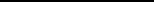 1 Izjava iz Dodatka 1 vključuje naziv ustreznega območja (območij), referenčno številko, oddaljenost projekta od najbližjega območja (območij) Natura 2000, cilje projekta v zvezi z ohranjanjem in utemeljitev, da projekt (bodisi sam po sebi bodisi v povezavi z drugimi projekti) verjetno ne bo imel večjih negativnih vplivov na območje (območja) Natura 2000, ki je ali bo vključeno v omrežje Natura 2000, in po potrebi upravno odločitev.2 Direktiva Sveta 92/43/EGS z dne 21. maja 1992 o ohranjanju naravnih habitatov ter prosto živečih živalskih in rastlinskih vrst (UL L 206, 22.7.1992, str. 7).Dodatek 2IZJAVA PRISTOJNEGA ORGANA, ODGOVORNEGA ZA UPRAVLJANJE VODAPristojni organ: . . . . . . . . . . . . . . . . . . . . . . . . . . . . . . . . . . . . . . . . . . . . . . . . . . . . . . . . . . . . . . . . . . . . . . . . . . . . . . . . . . . . . . . . . . . . . . . . . . . . . . . . . . . . . . . . . . . . . . . . . . . . . . . . . . . . . . . . . . . . . . . . . . . . . . . . . .po pregledu projektne vloge: . . . . . . . . . . . . . . . . . . . . . . . . . . . . . . . . . . . . . . . . . . . . . . . . . . . . . . . . . . . . . . . . . . . . . . . . . . . . . . . . . . . . . . . . . . . . . . . . . . . . . . . . . . . . . . . . . . . . . . . . . . . . . . . . . . . . . . .za projekt v kraju . . . . . . . . . . . . . . . . . . . . . . . . . . . . . . . . . . . . . . . . . . . . . . . . . . . . . . . . . . . . . . . . . . . . . . . . . . . . . . . . . . . . . . . . . . . . . . . . . . . . . . . . . . . . . . . . . . . . . . . . . . . . . . . . . . . . . . . . . . . . . . . . . . . . . . .izjavlja, da projekt ne slabša stanja vodnega telesa ali ne povzroča, da dobro vodno stanje ali potencial ne bi bila dosežena, iz naslednjih razlogov:Datum: . . . . . . . . . . . . . . . . . . . . . . . . . . . . . . . . . . . . . . . . . . . . . . . . . . . . . . . . . . . . . . . . . . . . . . . . . . . . . . . . . . . . . . . . . . . . . . . . . . . . . . . . . . . . . . . . . . . . . . . . . . . . . . . . . . . . . . . . . . . . . . . . . .Podpis: . . . . . . . . . . . . . . . . . . . . . . . . . . . . . . . . . . . . . . . . . . . . . . . . . . . . . . . . . . . . . . . . . . . . . . . . . . . . . . . . . . . . . . . . . . . . . . . . . . . . . . . . . . . . . . . . . . . . . . . . . . . . . . . . . . . . . . . . . . . . . . . . . . . . . . . . . . . . . . . . . . . . . . .Ime: . . . . . . . . . . . . . . . . . . . . . . . . . . . . . . . . . . . . . . . . . . . . . . . . . . . . . . . . . . . . . . . . . . . . . . . . . . . . . . . . . . . . . . . . . . . . . . . . . . . . . . . . . . . . . . . . . . . . . . . . . . . . . . . . . . . . . . . . . . . . . . . . . . . . . . . . . . . . . . . . . . . . . . . . . . .Položaj: . . . . . . . . . . . . . . . . . . . . . . . . . . . . . . . . . . . . . . . . . . . . . . . . . . . . . . . . . . . . . . . . . . . . . . . . . . . . . . . . . . . . . . . . . . . . . . . . . . . . . . . . . . . . . . . . . . . . . . . . . . . . . . . . . . . . . . . . . . . . . . . . . . . . . . . . . . . . . . . . . . . . . .Organizacija: . . . . . . . . . . . . . . . . . . . . . . . . . . . . . . . . . . . . . . . . . . . . . . . . . . . . . . . . . . . . . . . . . . . . . . . . . . . . . . . . . . . . . . . . . . . . . . . . . . . . . . . . . . . . . . . . . . . . . . . . . . . . . . . . . . . . . . . . . . . . . . . . . . . . . . . . . . . . . .(Pristojni organ, naveden v skladu s členom 3(2) okvirne direktive o vodah)Uradni žig:Izvedbeni načrt operativnega programaNačin izbora operacij v izvedbenem načrtu operativnega programa Vnese: PO(vnesi št. sprejetega INOP oz spremembe INOP)Vnese PO(navedi naziv NO v INOP)OPPrednostna os OP Prednostna naložba OPSpecifični cilj OPNeposredna potrditev operacije  (vnesi: projekt, veliki projekt, skupina projektov, program ali ki ga izvaja upravičenec)Če je podana informacija o tem, da je operacija veliki projekt:vnesite datum predložitve operacije na Komisijo /vnesite datum tihe privolitve / odobritve Komisije /vnesite številko CCI /Naziv oz. naslov Sklad /Vnese: PO<Vnesi (dd.mm.llll)>Vnese: PO<Vnesi (dd.mm.llll)>/A.10 Nosilni posredniški organ (če relevantno, OP 4.1) A.10 Nosilni posredniški organ (če relevantno, OP 4.1) A.10 Nosilni posredniški organ (če relevantno, OP 4.1) A.10.1Ime/A.10.2Naslov/A.10.3Ime odgovorne osebe/A.10.4Položaj odgovorne osebe/A.10.5Telefonska številka/A.10.6E-naslov/A.10.7Ime kontaktne osebe/A.10.8Položaj kontaktne osebe/A.10.9Telefonska številka/A.10.10E-naslov/A.11 Posredniški organ (na eni vlogi je lahko več PO -  npr. ZMOS oz. MZI) ) Vnese: POA.11 Posredniški organ (na eni vlogi je lahko več PO -  npr. ZMOS oz. MZI) ) Vnese: POA.11 Posredniški organ (na eni vlogi je lahko več PO -  npr. ZMOS oz. MZI) ) Vnese: POA.11.1Ime(vnesi)A.11.2Naslov(vnesi)A.11.3Ime odgovorne osebe(vnesi)A.11.4Položaj odgovorne osebe(vnesi)A.11.5Telefonska številka(vnesi)A.11.6E-naslov(vnesi)A.11.7Ime kontaktne osebe(vnesi)A.11.8Položaj kontaktne osebe(vnesi)A.11.9Telefonska številka(vnesi)A.11.10E-naslov(vnesi)A.12 Izvajalski organ (če relevantno)A.12 Izvajalski organ (če relevantno)A.12 Izvajalski organ (če relevantno)A.12.1Ime/A.12.2Naslov/A.12.3Ime odgovorne osebe/A.12.4Položaj odgovorne osebe/A.12.5Telefonska številka/A.12.6E-naslov/A.12.7Ime kontaktne osebe/A.12.8Položaj kontaktne osebe/A.12.9Telefonska številka/A.12.10E-naslov/B.1 UpravičenecB.1 UpravičenecB.1 UpravičenecB.1.1ImeB.1.2NaslovB.1.3Davčna številkaB.1.4Tip upravičencaB.1.5Ime odgovorne osebeB.1.6Položaj odgovorne osebeB.1.7Telefonska številkaB.1.8E-naslovB.1.9Ime kontaktne osebeB.1.10Položaj kontaktne osebeB.1.11Telefonska številkaB.1.12E-naslovB.1.13Velikost podjetja OznakaZnesekOdstotekC.1.1 Koda(e) za razsežnost(i) »področjeukrepa«(uporabite več kod, če je na podlagisorazmernega izračuna ustreznih več področij ukrepa)<><><>C.1.1 Koda(e) za razsežnost(i) »področjeukrepa«(uporabite več kod, če je na podlagisorazmernega izračuna ustreznih več področij ukrepa)<><><>C.1.1 Koda(e) za razsežnost(i) »področjeukrepa«(uporabite več kod, če je na podlagisorazmernega izračuna ustreznih več področij ukrepa)<><><>C.1.1 Koda(e) za razsežnost(i) »področjeukrepa«(uporabite več kod, če je na podlagisorazmernega izračuna ustreznih več področij ukrepa)<><><>C.1.1 Koda(e) za razsežnost(i) »področjeukrepa«(uporabite več kod, če je na podlagisorazmernega izračuna ustreznih več področij ukrepa)<><><>C.1.2 Koda za razsežnost »oblikafinanciranja« (v nekaterih primerih je ustreznih več kod – navedite sorazmerne deleže)<><><>C.1.2 Koda za razsežnost »oblikafinanciranja« (v nekaterih primerih je ustreznih več kod – navedite sorazmerne deleže)<><><>C.1.3 Koda za »teritorialno razsežnost«(v nekaterih primerih je ustreznih več kod – navedite sorazmerne deleže)<><><>C.1.3 Koda za »teritorialno razsežnost«(v nekaterih primerih je ustreznih več kod – navedite sorazmerne deleže)<><><>C.1.4 Koda za razsežnost »teritorialni mehanizem izvajanja«<><><>C.1.5 Koda za razsežnost „tematski cilj“(v nekaterih primerih je ustreznih več kod – navedite sorazmerne deleže)<><><>C.1.6 Koda za razsežnost »gospodarska dejavnost« (koda NACE (v nekaterih primerih je ustreznih več kod – navedite sorazmerne deleže)C.1.7 Koda za razsežnost(i) »lokacija« (NUTS III) (v nekaterih primerih je ustreznih več kod – navedite sorazmerne deleže)C.1.8 Narava naložbe (izpolnite le za produktivne naložbe)C.1.9 Zadevni (izpolnite le za produktivne naložbe)Predvidene dejavnosti ali aktivnostiPredvidena vrsta stroškaSkupni stroški (v EUR)< Aktivnost 1>< Aktivnost 1>< Aktivnost 1>< Aktivnost 1>< Aktivnost n+1>< Aktivnost n+1>< Aktivnost n+1>< Aktivnost n+1>SkupajSkupaj<Vnesi občino 1 ali celotna Slovenija ><Vnesi občina n+1 ali celotna Slovenija >PREDNOSTNA OSSKLADKATEGORIJA REGIJD.1.1 KODE ZA RAZSEŽNOST „DOMENA UKREPA“ D.1.2 KODE ZA RAZSEŽNOST „OBLIKA FINANCIRANJA“D.1.3 KODE ZA RAZSEŽNOST „VRSTA OZEMLJA“D.1.4 KODE ZA RAZSEŽNOST „MEHANIZMI ZA OZEMELJSKO IZVRŠEVANJE“D.1.5 KODE ZA RAZSEŽNOST „TEMATSKI CILJI“D.1.6 KODE ZA RAZSEŽNOST „GOSPODARSKA DEJAVNOST“D.1.7 KODE ZA RAZSEŽNOST „LOKACIJA“D.1.8 NARAVA NALOŽBE (izpolnite le za produktivne naložbe)D.1.9 ZADEVNI PROIZVOD (izpolnite le za produktivne naložbe)D.1.10 „SEKUNDARNO PODROČJE V OKVIRU ESS“ (izpolnite le za ESS)SKUPNI UPRAVIČENI STROŠKI OPERACIJ%JAVNI UPRAVIČENI STROŠKI OPERACIJPodpora Unije(Vnesi)(Vnesi)(Vnesi)(Vnesi)(Vnesi)(Vnesi)(Vnesi)(Vnesi)(Vnesi)(Vnesi)(Vnesi)(Vnesi)(Vnesi)(Vnesi)(Vnesi)(Vnesi)(Vnesi)(Vnesi)(Vnesi)(Vnesi)(Vnesi)(Vnesi)(Vnesi)(Vnesi)(Vnesi)(Vnesi)(Vnesi)(Vnesi)(Vnesi)(Vnesi)(Vnesi)(Vnesi)(Vnesi)(Vnesi)(Vnesi)(Vnesi)(Vnesi)(Vnesi)(Vnesi)(Vnesi)(Vnesi)(Vnesi)(Vnesi)(Vnesi)(Vnesi)(Vnesi)(Vnesi)(Vnesi)(Vnesi)(Vnesi)(Vnesi)AktivnostKategorija stroška oz. vrsta stroškaKategorija regije[1]"Pro rata"(%)Skupni stroškiNeupravičeni stroškiUpravičeni stroški do sofinanciranjaDrugi upravičeni stroškiUpravičeni stroški skupajOdstotek skupnih upravičenih stroškovAktivnostKategorija stroška oz. vrsta stroškaKategorija regije[1]"Pro rata"(%)(A)(B)(C)(D)(E) = (C) + (D)E/A1V-SI1Z-SI1SI2V-SI2Z-SI2SI3V-SI3Z-SI3SI…V-SI…Z-SI…SIAVmesna vsotaVmesna vsotaV-SIAVmesna vsotaVmesna vsotaZ-SIAVmesna vsotaVmesna vsotaSIBDDV DDV V-SIBDDV DDV Z-SIBDDV DDV SICSKUPAJSKUPAJV-SICSKUPAJSKUPAJZ-SICSKUPAJSKUPAJSIZnesek pomočiŠtevilka državne(v EUR), izražen vSkupni znesek upra-Intenzivnost pomočipomoči/registrskabruto ekvivalentuvičenih stroškovIntenzivnost pomočištevilka pomoči nabruto ekvivalentuvičenih stroškov(v %)številka pomoči nanepovratnih sredstev(v EUR)(v %)podlagi skupinskihnepovratnih sredstev(v EUR)podlagi skupinskihizjemOdobrena shema pomočiOdobrena shema pomočiOdobrena shema pomočiOdobrena shema pomočiOdobrena shema pomočiali odobrenaali odobrenaali odobrenaposameznaposameznapomočpomočPomoč,Pomoč,kijozajemauredba o skupinskih izje­uredba o skupinskih izje­uredba o skupinskih izje­uredba o skupinskih izje­uredba o skupinskih izje­mahPomoč v skladu s skle­Pomoč v skladu s skle­Pomoč v skladu s skle­Pomoč v skladu s skle­Pomoč v skladu s skle­pomostoritvahstoritvahsploš­negagospodarskega po­gospodarskega po­gospodarskega po­gospodarskega po­mena ali uredbo o jav­mena ali uredbo o jav­mena ali uredbo o jav­mena ali uredbo o jav­mena ali uredbo o jav­nemkopenskemkopenskemkopenskempotni­škem prometuškem prometuškem prometuškem prometuSkupna odobrena pomočSkupna odobrena pomočSkupna odobrena pomočSkupna odobrena pomočSkupna odobrena pomočNi relevantnoNi relevantnoNi relevantno Vrsta pomoči (ali gre za de minimis, odobrena posamezna pomoč, pomoč skupinskih izjem)Naziv shemeŠtevilka priglasitveDatum priglasitve Veljavnost od - doRegijaMaksimalna intenzivnost pomoči(v %) Intenzivnost pomoči na operaciji(v %)Vrsta aktivnosti po shemi (npr. Eksperimentalni razvoj /industrijske raziskave)<Vnesi><Vnesi><Vnesi><Vnesi><Vnesi><Vnesi><Vnesi><Vnesi><Vnesi><Vnesi><Vnesi><Vnesi><Vnesi><Vnesi><Vnesi><Vnesi><Vnesi><Vnesi>Vrednost glede na CBAVrednost za uporabo/izračun na operaciji 1.Skupni upravičeni stroški pred upoštevanjem zahtev iz 61. člena Uredbe (EU) št. 1303/2013 (v EUR, nediskontirani)<Vnesi>2.Sorazmerna uporaba diskontirane vrednosti neto prihodkov (v %) (če je primerno) = (G.2.2.9)<Vnesi>3.Skupni upravičeni stroški po upoštevanju zahtev iz 61. člena Uredbe (EU)<Vnesi>Vrednost glede na pavšalno stopnjoVrednost za uporabo/izračun na operaciji1.Skupni upravičeni stroški pred upoštevanjem zahtev iz 61. člena Uredbe (EU) št. 1303/2013 (v EUR, nediskontirani) <Vnesi>2.Pavšalna stopnja <Vnesi>3.Skupni upravičeni stroški po upoštevanju  zahtev iz člena  61  Uredbe  (EU)<Vnesi>Uporaba navzkrižnega financiranjaPrednostna osKategorija regije(V-SI, Z-SI, SI)Znesek podpore EU, predvidoma namenjen navzkrižnemu financiranjuUpravičeni izdatki v okviru navzkrižnega financiranja(v EUR)Navzkrižno financiranje: stroški, ki so upravičeni do podpore iz ESRR, vendar prejemajo podporo iz ESS(Vnesi)(Vnesi)(Vnesi)(Vnesi)Navzkrižno financiranje: stroški, ki so upravičeni do podpore iz ESS, vendar prejemajo podporo iz ESRR(Vnesi)(Vnesi)(Vnesi)(Vnesi)Prednostna osZnesek podpore, predvidoma namenjen zunaj programskega območja (v EUR)Upravičeni izdatki izvedenih zunaj programskega območja, (v EUR)Stroški za izvedbo zunaj programskega območja<Vnesi><Vnesi><Vnesi>Znesek izdatkov, ki bodo predvidoma nastali zunaj Unije v okviru tematskih ciljev 8 in 10 (v EUR)<Vnesi><Izberi iz seznama izjem, kot navedeno v predmetni Uredbi)Glavni elementi in parametriVrednostVrednost1Referenčno obdobje (leta)2Finančna diskontna stopnja (%)Glavni elementi in parametriVrednost, nediskontiranaVrednost, diskontirana (čista sedanja vrednost) 3Skupni naložbeni stroški brez nepredvidenih stroškov4Ostanek vrednosti5Prihodki6Operativni stroškiIzračun primanjkljaja v financiranju7Čisti prihodek = prihodki – operativni stroški + ostanek vrednosti (v EUR, diskontirano) = (5) – (6) + (4)8Naložbeni stroški – čisti prihodek = (3) – (7)9Stopnja primanjkljaja v financiranju (%) = (8) / (3)Brez podpore Unije(FSD/C)ABrez podpore Unije(FSD/C)AS podporo Unije(FSD/K)B (1)S podporo Unije(FSD/K)B (1)1.Finančna stopnja donosa (%)FSD/C*FSD/K*2.Neto sedanja vrednost (v evrih)FNSV/C**FNSV/K**(1)Za izračun donosnosti operacije brez (»/C«) podpore Unije in z njo (»/K«) glej navodila Evropske komisije (Guide to cost-benefit analysis of investment projects). Za izračun donosnosti operacije brez (»/C«) podpore Unije in z njo (»/K«) glej navodila Evropske komisije (Guide to cost-benefit analysis of investment projects). Za izračun donosnosti operacije brez (»/C«) podpore Unije in z njo (»/K«) glej navodila Evropske komisije (Guide to cost-benefit analysis of investment projects). Za izračun donosnosti operacije brez (»/C«) podpore Unije in z njo (»/K«) glej navodila Evropske komisije (Guide to cost-benefit analysis of investment projects). Za izračun donosnosti operacije brez (»/C«) podpore Unije in z njo (»/K«) glej navodila Evropske komisije (Guide to cost-benefit analysis of investment projects). * FSD – Finančna stopnja donosa** FNSV – Finančna neto sedanja vrednost* FSD – Finančna stopnja donosa** FNSV – Finančna neto sedanja vrednost* FSD – Finančna stopnja donosa** FNSV – Finančna neto sedanja vrednost* FSD – Finančna stopnja donosa** FNSV – Finančna neto sedanja vrednost* FSD – Finančna stopnja donosa** FNSV – Finančna neto sedanja vrednostKoristVrednost enote(kjer je primerno)Skupna vrednost(v EUR, diskontirana)% skupnih koristiZunanje koristiOstanek vrednosti…………Skupaj100 %StroškiVrednost enote(kjer je primerno)Skupna vrednost(v EUR, diskontirana)% skupnih stroškovStroški …………Skupaj100 %Glavni parametri in kazalnikiVrednosti1.Družbena diskontna stopnja (%)2.Ekonomska stopnja donosa (%)3.Ekonomska neto sedanja vrednost (v EUR)4.Razmerje med koristmi in stroškiŠtevilo neposredno ustvarjenih delovnih mest:Št. (ekvivalent polnega delovnega časa)(A)Povprečno trajanje teh zaposlitev (meseci)(B)V fazi izvajanjaV operativni faziŠtevilo posredno ustvarjenih delovnih mest: (samo produktivne naložbe):Št. (ekvivalent polnega delovnega časa)(A)Povprečno trajanje teh zaposlitev (meseci)(B)V operativni faziŠtevilo ohranjenih delovnih mest (samo produktivne naložbe)Ni relevantnoPreizkušena spremenljivkaSprememba finančne stopnje donosa (%) +/-Sprememba finančne čiste sedanje vrednosti (%) +/-Sprememba ekonomske stopnje donosa (%) +/-Sprememba ekonomske čiste sedanje vrednosti(%) +/-Vir skupnih naložbenih stroškov (v EUR) – skupaj in po letih (EUR)Vir skupnih naložbenih stroškov (v EUR) – skupaj in po letih (EUR)Vir skupnih naložbenih stroškov (v EUR) – skupaj in po letih (EUR)Vir skupnih naložbenih stroškov (v EUR) – skupaj in po letih (EUR)Vir skupnih naložbenih stroškov (v EUR) – skupaj in po letih (EUR)Vir skupnih naložbenih stroškov (v EUR) – skupaj in po letih (EUR)Vir skupnih naložbenih stroškov (v EUR) – skupaj in po letih (EUR)Od tega (informativno)SkladRegijaVir financiranjaVrsta StroškaLeto1Leto nSkupajPosojila EIB/EISPodpora UnijeUpravičeni stroškiNacionalni javni prispevek iz državnega proračunaUpravičeni stroškiNacionalni javni prispevek iz drugih javnih virovUpravičeni stroškiNacionalni zasebni prispevekUpravičeni stroškiDrugi javni vir iz državnega proračunaUpravičeni stroškiDrugi javni vir iz državnega proračunaNeupravičeni stroškiDrugi javni vir iz drugih javnih virovUpravičeni stroškiDrugi javni vir iz drugih javnih virovNeupravičeni stroškiDrugi vir zasebniUpravičeni stroškiDrugi vir zasebniNeupravičeni stroškiSkupaj regija V SLOSkupaj regija V SLOSkupaj regija V SLOUpravičeni stroškiSkupaj regija Z SLOSkupaj regija Z SLOSkupaj regija Z SLOUpravičeni stroškiSkupaj Upravičeni do sofinanciranja (Podpora Unije + Nacionalni javni prispevek iz državnega proračuna + Nacionalni javni prispevek iz drugih javnih virov + Nacionalni zasebni prispevek)Skupaj Upravičeni do sofinanciranja (Podpora Unije + Nacionalni javni prispevek iz državnega proračuna + Nacionalni javni prispevek iz drugih javnih virov + Nacionalni zasebni prispevek)Skupaj Upravičeni do sofinanciranja (Podpora Unije + Nacionalni javni prispevek iz državnega proračuna + Nacionalni javni prispevek iz drugih javnih virov + Nacionalni zasebni prispevek)Upravičeni stroškiSkupaj Javni upravičeni (Podpora Unije + Nacionalni javni prispevek iz državnega proračuna + Nacionalni javni prispevek iz drugih javnih virov + Drugi javni vir iz državnega proračuna (Upravičeni stroški), Drugi javni vir iz drugih javnih virov (Upravičeni stroški))Skupaj Javni upravičeni (Podpora Unije + Nacionalni javni prispevek iz državnega proračuna + Nacionalni javni prispevek iz drugih javnih virov + Drugi javni vir iz državnega proračuna (Upravičeni stroški), Drugi javni vir iz drugih javnih virov (Upravičeni stroški))Skupaj Javni upravičeni (Podpora Unije + Nacionalni javni prispevek iz državnega proračuna + Nacionalni javni prispevek iz drugih javnih virov + Drugi javni vir iz državnega proračuna (Upravičeni stroški), Drugi javni vir iz drugih javnih virov (Upravičeni stroški))Upravičeni stroškiSkupaj (Upravičeni stroški)Skupaj (Upravičeni stroški)Skupaj (Upravičeni stroški)Upravičeni stroškiSkupaj (Neupravičeni stroški)Skupaj (Neupravičeni stroški)Skupaj (Neupravičeni stroški)Neupravičeni stroškiSkupaj (Upravičeni stroški + Neupravičeni stroški)Skupaj (Upravičeni stroški + Neupravičeni stroški)Skupaj (Upravičeni stroški + Neupravičeni stroški)Upravičeni stroški + Neupravičeni stroški(A)(B)(C)(D)(E)(F)(G)(H)(I)(J)(K)Prednostna osŠifra / IdentifikatorNavedba kazalnikaVrsta kazalnikaMerska enotaKategorijaIzhodiščnaDatum izhodiščne vrednostiCiljna vrednost ob koncu leta 2018CiljnaCiljno letoPrednostna osŠifra / IdentifikatorNavedba kazalnikaMerska enotaregijevrednostvrednostCiljno leto(Vnesi)(Vnesi)(Vnesi)(Vnesi)(Vnesi)(Vnesi)(Vnesi)(Vnesi)(Vnesi)Datum začetkaDatum zaključka(A)1(B)11.Študije izvedljivosti (poslovni načrt v primeru produktivne naložbe)Študije izvedljivosti (poslovni načrt v primeru produktivne naložbe)<><>2.Analiza stroškov in koristiAnaliza stroškov in koristi<><>3.Presoja vpliva na okolje<><>4.Načrtovalne študije<><>5.Priprava razpisne dokumentacijePriprava razpisne dokumentacije<><>6.Razpisni postopek(ki)<><>7.Pridobivanje zemljišč<><>8.Soglasje za izvedbo<><>9.Gradbena faza/naročilo<><>10. Operativna faza10. Operativna faza<><>1Če je že dokončan – navedite točen datum; če je samo v načrtu – navedite vsaj mesec in leto.Če je že dokončan – navedite točen datum; če je samo v načrtu – navedite vsaj mesec in leto.Če je že dokončan – navedite točen datum; če je samo v načrtu – navedite vsaj mesec in leto.Če je že dokončan – navedite točen datum; če je samo v načrtu – navedite vsaj mesec in leto.Vnese: PO»Vnese se datum zadnje (uradne) oddaje vloge prijavitelja za projekt, skupino projektov oz. program, ki ga izvaja upravičenec, na PO«.< Vnesi (dd.mm.llll)>Vnese: PO»Vnese se datum zaključka nastanka upravičenih izdatkov operacije pri upravičencu (plačane knjigovodske listine). Datum mora biti skladen z datumom, ki je opredeljen v odločitvi o podpori.Kadar je NPU v vlogi upravičenca, je datum enak datumu zaključka nastanka javno upravičenih izdatkov operacije.«< Vnesi (dd.mm.llll)>Vnese: PO»Javni upravičeni izdatki so izdatki iz sredstev državnega proračuna za kohezijsko politiko, sredstev občinskega proračuna in ostalih javnih virov financiranja. Vnese se datum nastanka upravičenih javnih izdatkov operacije (predviden datum prvega izplačila iz zgoraj navedenih virov).Kadar je NPU v vlogi upravičenca, je datum enak datumu začetka nastanka upravičenih izdatkov operacije.«< Vnesi (dd.mm.llll)>Vnese: PO»Javni upravičeni izdatki so izdatki iz sredstev državnega proračuna za kohezijsko politiko, sredstev občinskega proračuna in ostalih javnih virov financiranja. Vnese se datum zaključka upravičenih javnih izdatkov operacije (predviden datum zadnjega izplačila iz zgoraj navedenih virov).Kadar je NPU v vlogi upravičenca, je datum enak datumu zaključka nastanka upravičenih izdatkov operacije.«< Vnesi (dd.mm.llll)>Vnese: PO»Pri opredelitvi datuma zaključka spremljanja operacije se upošteva določilo 71. člena Uredbe 1303/2013.«< Vnesi (dd.mm.llll)>Vnese: PO (če vloga PO za odločitev o podpori, sicer se ta del izpusti)<Vnesi>Vnese: PO (če vloga PO za odločitev o podpori, sicer se ta del izpusti)< Vnesi naziv priloge PO>Vnese: PO (če vloga PO za odločitev o podpori, sicer se ta del izpusti)<Vnesi (dd.mm.llll)>Vnese: PO (če vloga PO za odločitev o podpori, sicer se ta del izpusti)<Vnesi številko)>IME(odgovorna oseba upravičenca)PODPIS(odgovorna oseba upravičenca)ORGANIZACIJA(upravičenec)DATUMŽigIME(odgovorna oseba posredniškega organa)PODPIS(odgovorna oseba posredniškega organa)POSREDNIŠKI ORGANDATUMŽigNAZIV ORGANA: . . . . . . . . . . . . . . . . . . . . . . . . . . . . . . . . . . . . . . . . . . . . . . . . . . . . . . . . . . . . . . . . . . . . . . . . . . .NAZIV ORGANA: . . . . . . . . . . . . . . . . . . . . . . . . . . . . . . . . . . . . . . . . . . . . . . . . . . . . . . . . . . . . . . . . . . . . . . . . . . .(Organ, pristojen za spremljanje območij NATURA 2000)(Organ, pristojen za spremljanje območij NATURA 2000)Uradni žig:Uradni žig: